https://respectingchoices.org/covid-19-resources/RECORDED WEBINAR: How to Have a Proactive care planning conversation in the context of COVID-19 – approximately 30 minute pre-recorded Webinarhttps://www.youtube.com/watch?v=ObswHDDmgH0&feature=youtu.be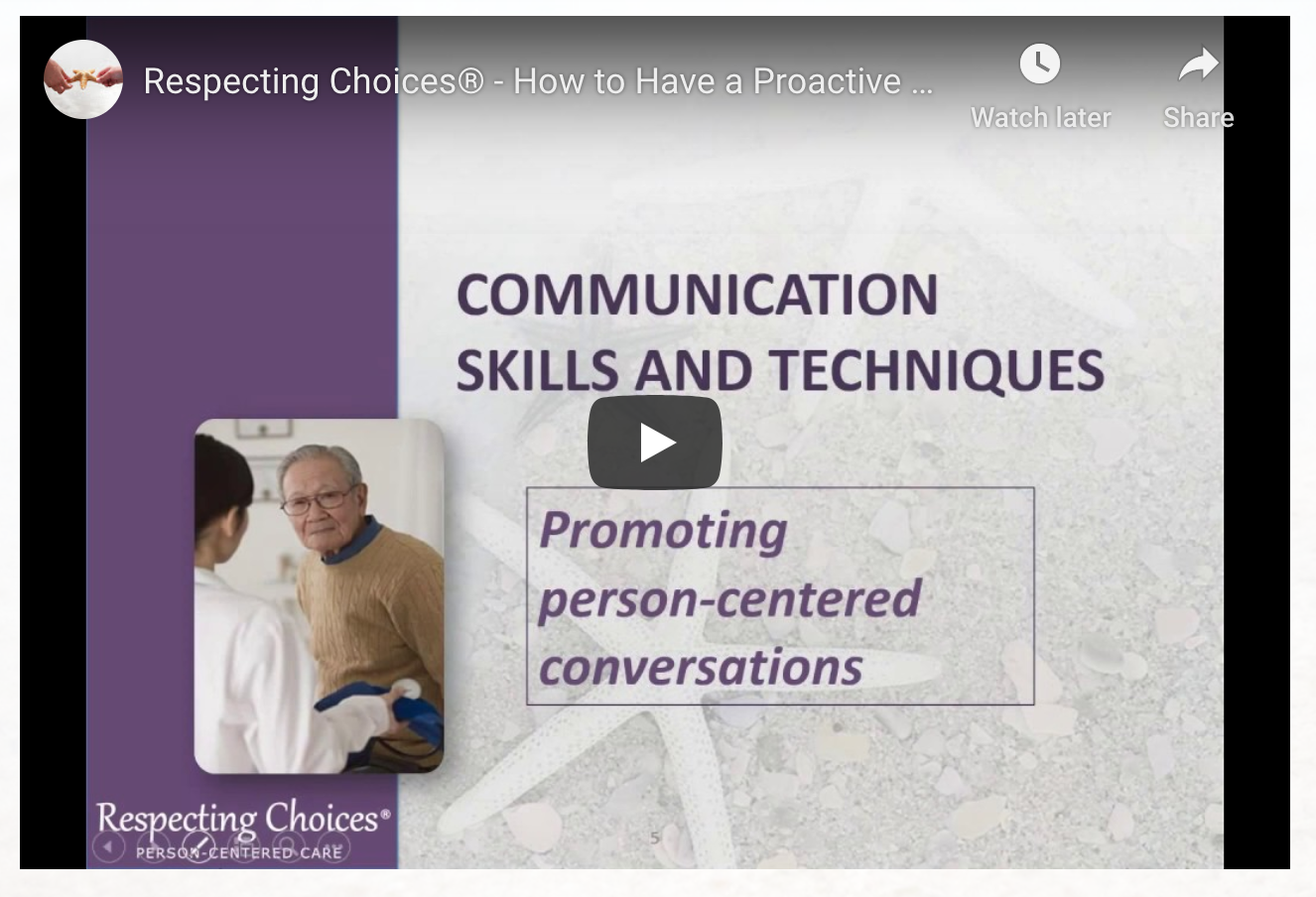 